Department of Science & TechnologyDetails of Technology Development & Transfer from DST supported Projects/ActivitiesTitle of Technology / Product developed or underdevelopment process: Forest fire management EquipmentsBrief write-up (1/2 page):In India, about 55% of the forest area, which is predominantly covered by deciduous forests, is prone to fires every year, causing loss of about rupees 440 crores (~104 million US dollars) (Murthy et al, 2006). Of this 55%, 9.2% are affected by frequent fires whereas 45.5% by occasional fires (Source: FSI).As per FSI’s State of Forest Report, 2015, 28.39% of 38000 sq. km of forest area has been identified as fire prone and classified as sensitive, moderately sensitive and highly sensitive based on the parameters such as aspect, forest type, forest cover, proximity from habitation and road, etc. (Forest Fire Mitigation Measures; a report by Information Technology and Geo-informatics Center and Uttarakhand Forest Department)To support the State Forest Departments and local communities in managing  forest fire, WWF- India has designed, fabricated and tested two units that can be used for forest fire management. Unit - 1 is a common sprayer which is powered by a 50 cc engine (2 stroke) that can be used for for spraying water and lime and for blowing leaf litters. This helps in creating and cleaning fire lines in the forests. The weight of the device is 10 Kg . It has  RPM of 6000 and air volume of 14 ft. Unit – 2has also been designed and locally developed by WWF-India team, It , consists of a blower & cutter which can be used for cutting grasses, and bushes.  Details(including Photographs etc.)The details of the units are mentioned below: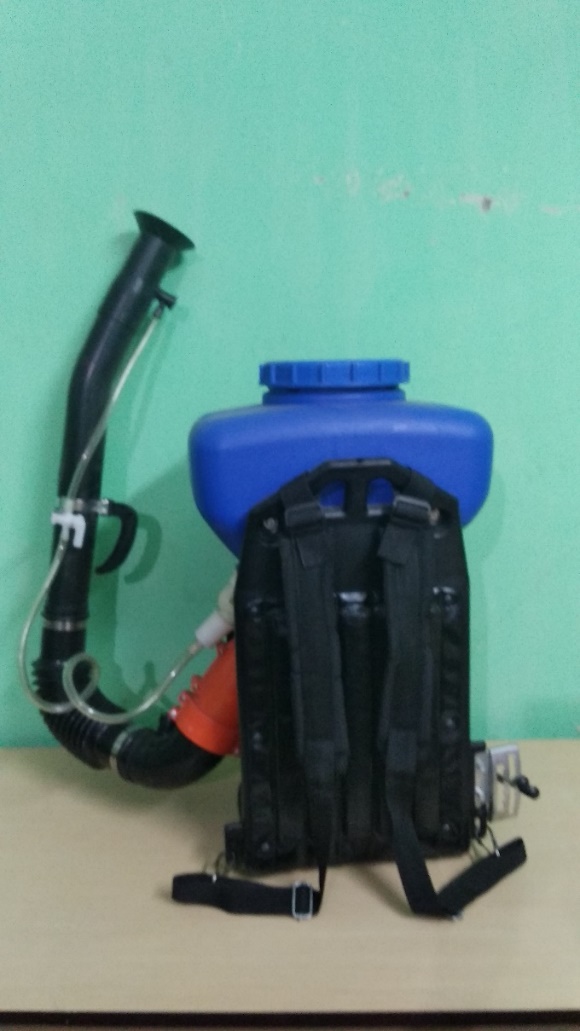 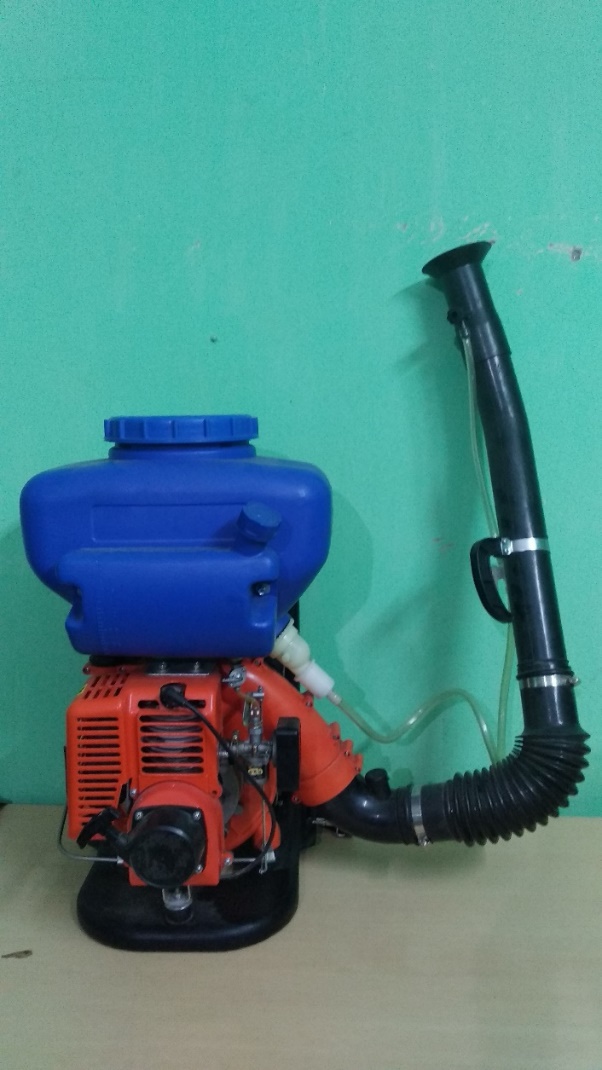 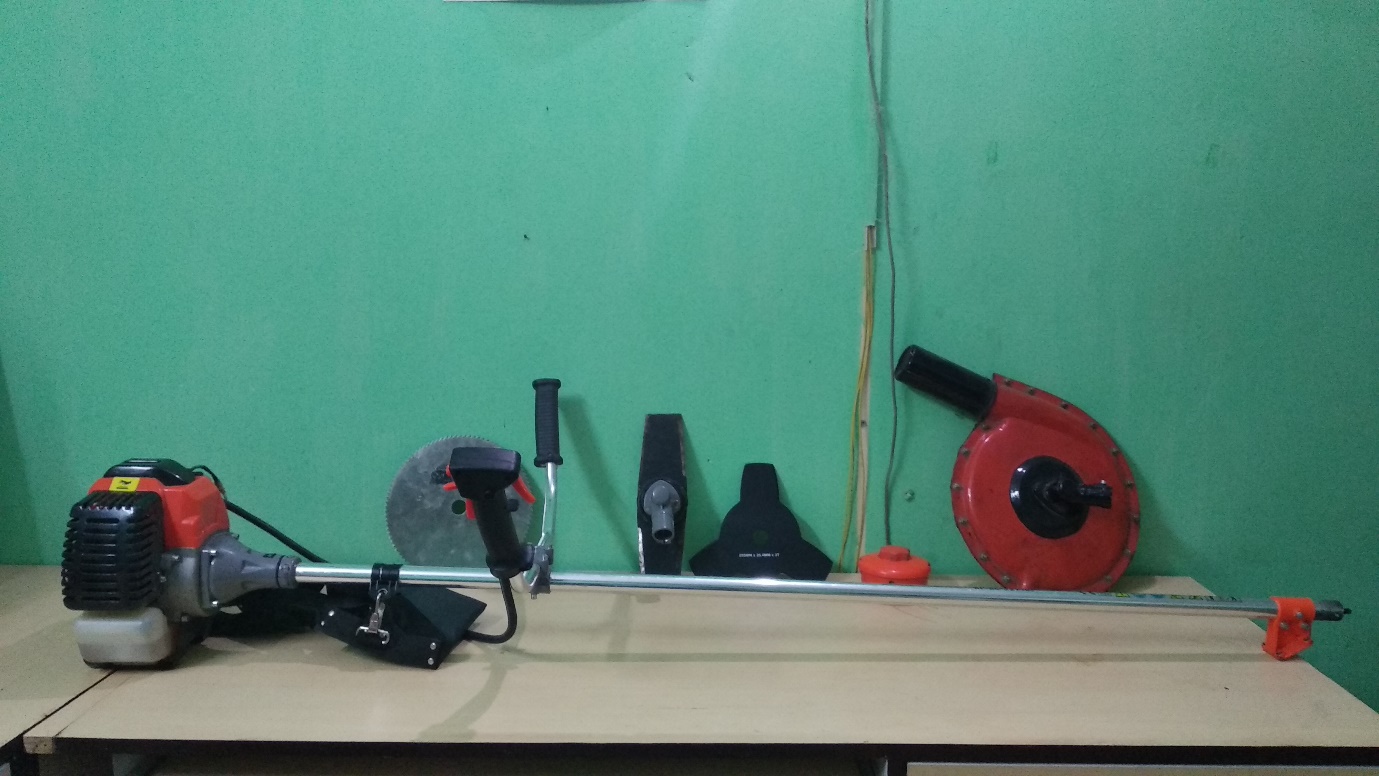 Transferred to Industry (if Yes, Name & Address of the Industry):NAInstitutions/ Industries involved in the project:The two units have been designed solely by WWF-India team. Experts and institutions will be contacted for advise. Stage of development (Tech Transfer, Demonstration, field trial, etc.in next 6-12 months) Approximate Technology Readyness Level (TRL)The two units have been developed locally for forest fire management across the landscape. They have been tested for a brief period in 2018 during the forest-fire season (February-June) in the fringe of Pilibhit Tiger Reserve. The units will undergo further modification in design based on the observations and recommendations of experts. Further development required (If same group can do it or industry partner is required to get the product/technology in a final form suitable for commecialisationThe two units are in a preliminary stage and would need more testing for further analysis.Comparision with availalable technologies      NAApproximate cost/ Economics (for the user e.g. buy-back period):The cost of the Unit 1 ( Sprayer and Blower) is Rs. 11,000/- The cost of Unit 2 (Blower and Cutter) is Rs. 39,000/-Contact Persons for further details:Mr. Naresh Lodhi and Mr. Jishu Chakrborty: jchakraborty@wwfindia.net, 9759165987Product SpecificationsSpecificationsOut Put Unit -1Gasoline  Power Operated life blower & water Sprayer Displacement 50 ccLime Spray Water SprayLeaf/Air BlowerUnit -1Gasoline  Power Operated life blower & water Sprayer Engine Type2  Stroke Lime Spray Water SprayLeaf/Air BlowerUnit -1Gasoline  Power Operated life blower & water Sprayer RPM 6000Lime Spray Water SprayLeaf/Air BlowerUnit -1Gasoline  Power Operated life blower & water Sprayer Fuel tank Capacity 1.5 litterLime Spray Water SprayLeaf/Air BlowerUnit -1Gasoline  Power Operated life blower & water Sprayer Fuel Consumption 500 ml /hr /(Petrol ( 40 ml/ 2T oil/ one litter )Lime Spray Water SprayLeaf/Air BlowerUnit -1Gasoline  Power Operated life blower & water Sprayer Water tank 14 litter Lime Spray Water SprayLeaf/Air BlowerUnit -1Gasoline  Power Operated life blower & water Sprayer Rate Power 1.2 Kg (1.6 HP)Lime Spray Water SprayLeaf/Air BlowerUnit -1Gasoline  Power Operated life blower & water Sprayer weight10 KgLime Spray Water SprayLeaf/Air BlowerUnit -1Gasoline  Power Operated life blower & water Sprayer Max Air Volume 14 feet Lime Spray Water SprayLeaf/Air BlowerProduct SpecificationsSpecificationsOut Put Gasoline power operated Cutter with Air blower  Displacement 52 cc1. Trimmer2. Leaf/Air Blower3. Light wood Cutter4. Heavy wood CutterGasoline power operated Cutter with Air blower  Engine Type 2 Stroke 1. Trimmer2. Leaf/Air Blower3. Light wood Cutter4. Heavy wood CutterGasoline power operated Cutter with Air blower  RPM7500-80001. Trimmer2. Leaf/Air Blower3. Light wood Cutter4. Heavy wood CutterGasoline power operated Cutter with Air blower  Fuel Consumption 650 ml/ hr1. Trimmer2. Leaf/Air Blower3. Light wood Cutter4. Heavy wood CutterGasoline power operated Cutter with Air blower  Fuel use Petrol ( 40 ml/ 2T oil/ one litter )1. Trimmer2. Leaf/Air Blower3. Light wood Cutter4. Heavy wood CutterGasoline power operated Cutter with Air blower  Rated Power 2.4 HP1. Trimmer2. Leaf/Air Blower3. Light wood Cutter4. Heavy wood CutterGasoline power operated Cutter with Air blower   weight9.5 Kg1. Trimmer2. Leaf/Air Blower3. Light wood Cutter4. Heavy wood CutterGasoline power operated Cutter with Air blower  Max Air Volume 4 meter 1. Trimmer2. Leaf/Air Blower3. Light wood Cutter4. Heavy wood Cutter